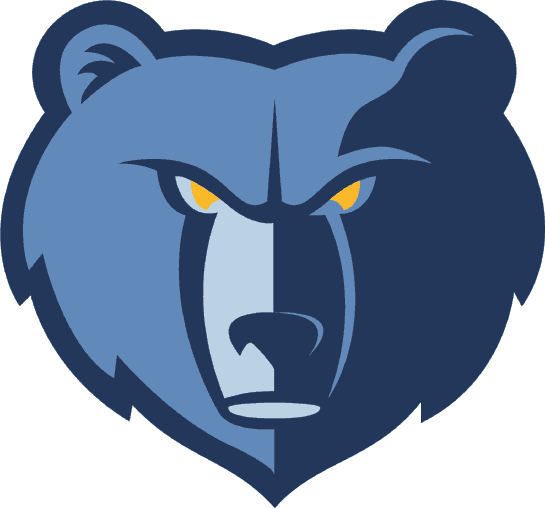 Revised 8/9/16BHS - Brentwood High School........BMS – Brentwood Middle School CHS - Centennial High School........FFH - Franklin Fieldhouse1 - BA6 - Centennial11 - Dyersburg16 - Hendersonville21 - Mt. Juliet26 - Soddy2 - Bartlett7 - CAK12 - Ensworth17 - Hillsboro22 - Ooltewah27 - Stewarts Creek3 - Brentwood8 - Collierville13 - Father Ryan18 - Hume Fogg23 - Overton28 - Smyrna4 - Blackman9 - Cookeville14 - Goodpasture19 - Independence24 - Riverdale29 - Summertown5 - Briarcrest10 - Dickson Co.15 - Harding Acad20 - Lipscomb25 - Siegel30 - Walker ValleyTime / Court12345678GymBHSBHSBHSBHSBMSCHSCHSCHS8:002-1315-2519-301-95-229:00JVJVJVJVJV6-264-218-2010:003-222-301-715-195-13JVJVJV11:00JVJVJVJVJV6-820-214-2612:003-159-225-2513-307-19JVJVJV1:00JVJVJVJVJV6-204-821-262:003-59-3013-151-252-7JVJVJV3:00JVJVJVJVJV4-620-268-214:001-32-195-79-1522-25JVJVJV5:00JVJVJVJVJV6-218-264-206:003-2513-229-197-301-2JVJVJV7:00JVJVJVJVJVTime / Court91011121314GymFFHFFHFFHFFHFFHFFH8:009:0027-2910-2411-1612-1423-2817-1810:00JVJVJVJVJVJV11:0016-2710-1711-1214-2418-2823-2912:00JVJVJVJVJVJV1:0014-2811-2912-2417-2718-2310-162:00JVJVJVJVJVJV3:0011-1424-2910-1812-2716-2317-284:00JVJVJVJVJVJV5:0011-2417-2310-2714-1816-2912-286:00JVJVJVJVJVJV7:00